 DurăuHotel Bistrita 4**Tarifele includ mic dejunCopiii sub 7 ani beneficiază de gratuitate;Copiii peste 7 ani și al treilea adult (în cadrul apartamentelor) achită suplimentar 40 lei/persoană, când este folosit un pat suplimentar.Hotelul Bistriţa se află la poalele Masivului Ceahlău, în staţiunea de schi retrasă Durău. Proprietatea oferă servicii de masaj şi are o terasă, o saună şi un restaurant.Toate camerele hotelului Bistriţa sunt decorate cu mobilier clasic din lemn. Includ o zonă de relaxare cu TV cu ecran plat, un minibar şi o baie privată cu articole de toaletă. Oaspeţii au acces la o parcare privată gratuită, iar conexiunea WiFi este gratuită în toate zonele hotelului. Oaspeţii beneficiază de intrare gratuită la clubul de noapte al proprietăţii. La cerere şi la un cost suplimentar se pot organiza activităţi la care pot participa şi copiii, cum ar fi trasee montane cu ghid, tururi cu bicicleta şi excursii cu barca pe lac.Hotelul este situat la 200 de metri de Mănăstirea Durău şi de autogara locală. Cea mai apropiată pârtie de schi se află la 300 de metri. Lacul Bicaz poate fi accesat cu maşina în 30 de minute.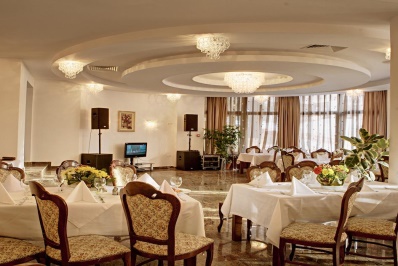 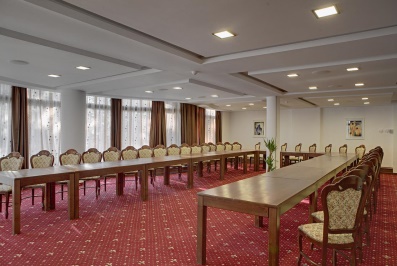 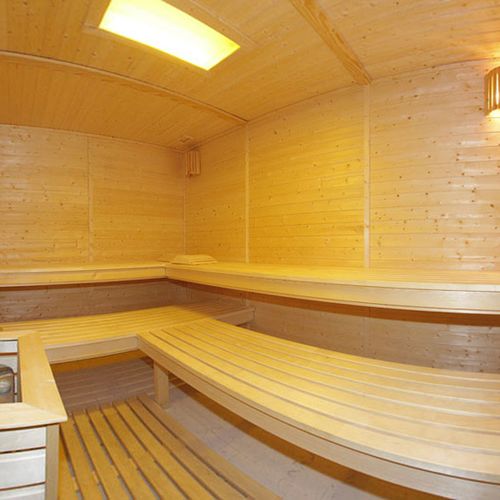 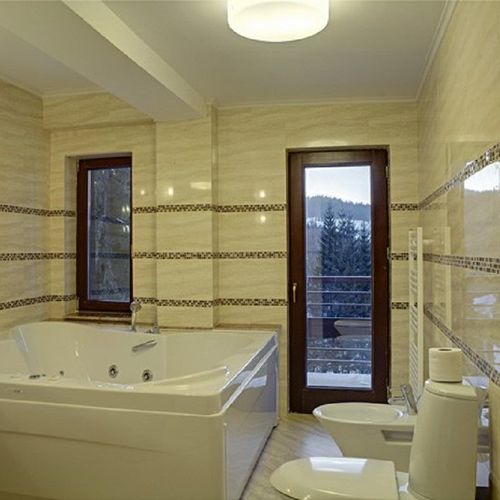 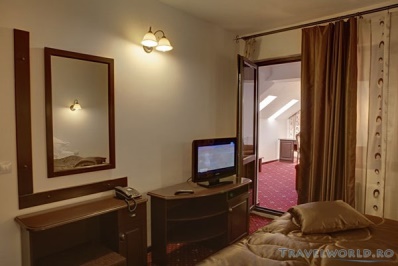 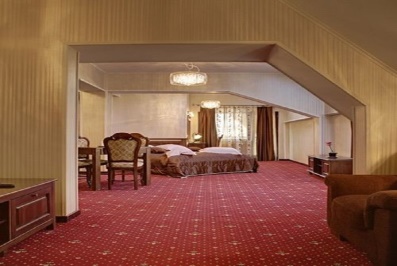 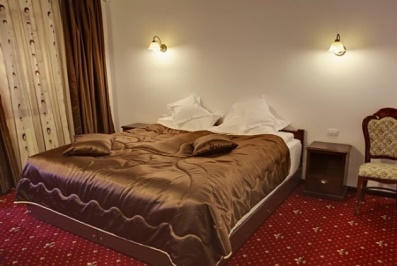 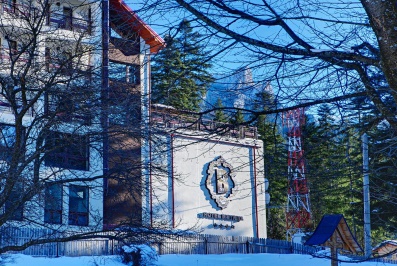 Tip camerăTarif (lei/noapte)Cameră dublă  în regim single200  leiCamera dublă240 leiApartament standard360 leiApartament VIP440 lei